Ш У Ö МП О С Т А Н О В Л Е Н И Еот   30 сентября 2016 года                                                            №  23гп. Усогорск, Удорского районаРеспублика КомиО согласовании скорректированной инвестиционной  программы в сфере теплоснабжения «Модернизация системы коммунальной инфраструктуры (теплоснабжение) Удорского филиала АО «Коми тепловая компания» на 2015-2017 годы»В соответствии с п.6 и п.24 Постановления Правительства Российской Федерации от 05.05.2014г. № 410 Правил согласования и утверждения инвестиционных программ организаций, осуществляющих регулируемые виды деятельности в сфере теплоснабжения», Уставом муниципального образования городского поселения «Усогорск ».ПОСТАНОВЛЯЮ:1. Согласовать скорректированную инвестиционную программу Удорского филиала АО «Коми тепловая компания» в сфере теплоснабжения «Модернизация системы коммунальной инфраструктуры (теплоснабжение) на 2015-2017гг.» на сумму  74146,85 тыс. руб. (без НДС).2. Руководителю администрации МО ГП «Усогорск» Кузнецову И.М. внести соответствующие изменения в «Схему теплоснабжения городского поселения «Усогорск» на период 2014 года до 2029 года» согласно приложению.3. Настоящее постановление вступает в силу с момента обнародования и  подлежит размещению на официальном сайте администрации МО ГП «Усогорск».4. Главе МО ГП «Усогорск» обнародовать настоящее постановление в течение трех суток.Глава МО ГП «Усогорск» –председатель Совета поселения                                               	 Б. Н. НемчиновПриложение к постановлению главыМО ГП «Усогорск»№ 23  от 30 сентября 2016г.  Вносимые изменения в «Схему теплоснабжения городского поселения «Усогорск» на период 2014 года до 2029 год»В главу 7 «Предложения по строительству и реконструкции тепловых сетей и сооружений на них» дополнить следующим пунктом:« а) в  2016-2017г.г. осуществить замену ветхих участков магистральных тепловых сетей по котельной «Центральная» п.Усогорск» общей протяженностью 1,34 км. (в двухтрубном исчислении)»В главу 10 «Обоснование инвестиций в строительство, реконструкцию и техническое перевооружение» дополнить пунктом:« а) В целях сокращения потерь тепловой энергии, а также повышения надежности системы теплоснабжения п.Усогорск» в  2016-2017г.г. необходимо осуществить замену ветхих участков магистральных тепловых сетей котельной «Центральная п.Усогорск» протяженностью 1,34 км.«Усогорск» каровмÖдчÖминлÖнмуниципальнÖй юконсаюралысь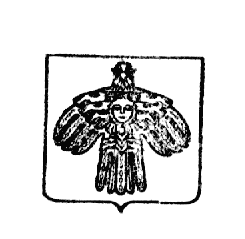 Глава муниципального образования городского поселения «Усогорск»